Middlebury Institute of International Studies at Monterey (MIIS) and Lawrence Livermore National Laboratory (LLNL), in support of the U.S. Department of Energy (DOE) National Nuclear Security Administration (NNSA), are pleased to announce the 2024 International Nuclear Safeguards Policy and Information Analysis Course, a one-week, tuition-free, intensive course in Monterey, California, and up to four paid summer internships at LLNL.The course is tuition free and open to all nationalities. Some stipend aid may be available to nonlocal applicants to partially cover transportation and housing. Course applicants who are U.S. citizens may also apply for a ten-week paid internship at LLNL. The internships pay $7,000 total, which is paid in two installments of $3,500. A selection panel will interview qualified applicants for internships. Successful completion of the course is a prerequisite for the internships.Contact:Dr. George Moore
gmoore@middlebury.edu · (831) 647-4613James Martin Center for Nonproliferation Studies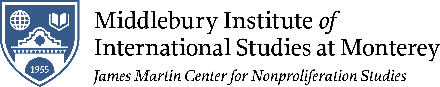 Course topics include:The role of the IAEA and international safeguards in the nuclear nonproliferation regimeConcepts, objectives, evolution and history of international nuclear safeguardsState-level safeguards analysisCase-study analyses of safeguards challengesIntroduction to safeguards inspections, material accounting, containment and surveillanceOpen-source information collection and analysisEffectiveness and limitations of safeguardsFuture development of safeguardsDates to Remember:Application Deadline:			Friday, March 15, 2024Course Duration: 			          June 3-7, 2024Ten-week Internships scheduled during the period: 			       June 10-August 16, 2024Finalized selections for course and internships:			           Early April 2024Eligibility:The course is open to all nationalities. Applicants must be either currently enrolled graduate students or young professionals interested in safeguards and nonproliferation. Applicants for LLNL internships, however, must be U.S. citizensWe are interested in applicants who demonstrate that a deeper understanding of international safeguards policy will aid their professional pursuits. Applications:Applicants must complete the DOE online portal application at:
https://forms.office.com/Pages/ResponsePage.aspx?id=Q70920tMREWfigVT-fXyXtx8BmOCHeFLhNrIv_qRHxlUQVoyN0NBOFREMUJZSFA5WjZZWkpaUEhBMi4u and must also submit to gmoore@middlebury.edu academic transcript(s)recommendation lettera 500-word statement of purposea current resumestipend request (optional)